Meat Goat Youth Education SeminarSaturday April 18th, 2015     St. Onge Livestock Sale Barn, St. Onge, SD9:00-9:30	Registration9:30-10:00	Are Goats Special?  Goat Rancher Doug Pavel will discuss basic needs – shelter,  			fencing, etc.10:00-10:45	Does A Goat Eat Everything?  Doug Hogan, a CHS nutrition representative will 	discuss feed, minerals, water, etc.10:45-11:00	Break/Question & Answers11:00-11:30	How Do I Keep Them Healthy & Happy?  Dr. James Myers, DVM of Belle   			Fourche Veterinary Services will discuss diseases & prevention methods.11:30-12:00	How Do I Care For Their Home?  Goat Rancher Carolina Noya will discuss			sustainable eco-friendly pasture management.12:00-1:00	Lunch (Provided)1:00-2:00 	Hands-on Animal Selection.  Goat Rancher & regional goat show judge Doug			Hofer will discuss what to look for when selecting your animals.  As well as			market vs. breed stock.  Youth will be able to handle livestock to better find out  		what to look for.2:00-2:30	What Can I Do With My Goats?  SDSU Extension Small Livestock Educator Dave 			Ollila will discuss profitable marketing options2:30-3:00	Summary/Survey4:00-5:00	Tour of the Pavel’s goat facility – Will be able to see feeding systems, fencing			options, handling systems, etc.  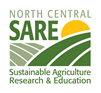 (This project was developed with support from the Sustainable Agriculture Research and Education (SARE) program, which is funded by the U.S. Department of Agriculture — National Institute of Food and Agriculture (USDA-NIFA). Any opinions, findings, conclusions or recommendations expressed within do not necessarily reflect the view of the SARE program or the U.S. Department of Agriculture. USDA is an equal opportunity provider and employer.)  